  2018-19 LIMBAG NA PORMULARYO NG APLIKASYON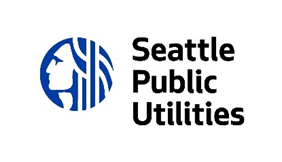   Katumbas na Kaloob sa mga Walang-Aksayang KomunidadMga Tagubilin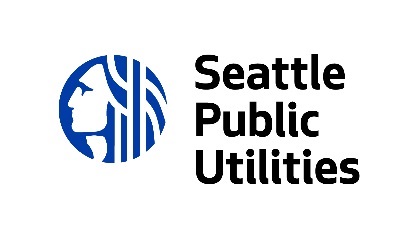 Ang mga aplikasyon ay dapat matanggap ng 5:00 PM sa Biyernes, Pebrero 23, 2018.Basahin ang mga Patnubay bago kumpletuhin ang iyong aplikasyon.Magdesisyon kung gusto mong i-sumite ang Limbag na Pormularyo ng Aplikasyon o ang Bidyo na AplikasyonPara sa Limbag na Pormularyo na Aplikasyon: (Print Application Form)Kumpletuhin ang Limbag na Pormularyo na AplikasyonAng mga aplikasyon ay dapat i-type, (hind) hindi sulat-kamay.Ang mga aplikasyon ay maaaring isumite sa iyong ginustong wika. Ang SPU ay magbibigay ng pagsasalin/interpretasyon.Ang iyong kinumpletong Pormularyo na Aplikasyon ay dapat hindi hahaba ng 7 pahina (hindi kasama ang mga Tagubilin na pahina o ang Pormularyo ng Badyet). Kung nag-sumite ka ng aplikasyon na mas mahaba sa 7 pahina, ang pangkat na susuri ay hindi babasahin ang lagpas sa pahina 7.Kumpletuhin ang Pormularyo ng Aplikasyon para sa Badyet.Ipunin ang iyong kinumpletong pakete ng aplikasyon kasama ang:Limbag na Pormularyo na Aplikasyon (Kailangan) – hindi hahaba sa 7 pahinaPormularyo ng Aplikasyon para sa Badyet (Kailangan)Sipi ng mga halaga para sa mga gastusin na nakalista sa badyet. (Opsiyonal)Mga imahe o mga mapa na sumusuporta sa iyong panukalang proyekto (Opsiyonal)Ang mga liham ng suporta ay maaaring hilingin mula sa mga pinal na kalahok. Dapat hindi  isama sa iyong aplikasyon. Isumite ang iyong kinumpletong pakete ng aplikasyon ng 5:00 PM sa Pebrero 23, 2018:i-email ang kinumpletong pakete sa wastefreegrants@seattle.govOIkoreo o ihatid ang hardcopy sa:SPU Waste-Free Communities Matching GrantSeattle Municipal Tower700 5th Ave, Suite 4600P.O. Box 34027Seattle, WA 98124-4027FOR INTERNAL USE ONLY (PARA SA PANLOOB NA GAMIT LAMANG)Ang iyong kinumpletong pormularyo ng aplikasyon ay kinakailangang hindi hahaba sa 7 pahina (hindi kasama ang mga Tagubilin na pahina). Ang pangkat ng pagsusuri ay titigil sa pagbabasa sa ika-7 pahina.Impormasyon ng ProyektoImpormasyon ng AplikanteHiniling na Pondong KaloobPanukala ng ProyektoAng iyong kinumpletong pormularyo ng aplikasyon ay kinakailangang hindi hahaba sa 7 pahina (hindi kasama ang mga Tagubilin na pahina). Ang pangkat ng pagsusuri ay titigil sa pagbabasa sa ika-7 pahina.Tracking #:Date received:Wika ng Aplikasyon (hal., Ingles, Espanyol, atbp.)Pangalan ng ProyektoPanimulang Petsa ng Proyektomaaaring mag-umpisa mula Hulyo-Setyembre 2018Petsa ng Pagtatapos ng Proyektohindi lalampas ng 12 buwan pagkatapos ng panimulang petsaLugar kung saan magaganap ang proyekto (hal., kapitbahayan, pangalan ng negosyo, pangalan ng gusali, atbp.). Isama ang adres ng kalye at zip code kung ang proyekto ay magaganap sa tiyak na lugar.Pangalan ng Aplikante, Negosyo o OrganisasyonAdres kung saan IkokoreoLungsod, Estado, Zip CodeKontak na Tao ng ProyektoTitulo sa TrabahoE-mail AddressGinustong Numero ng TeleponoI-tsek lahat ng mga kategorya na naglalarawan sa aplikanteI-tsek lahat ng mga kategorya na naglalarawan sa aplikanteI-tsek lahat ng mga kategorya na naglalarawan sa aplikante󠄊 Hindi pangkalakal (non-profit)󠄊 Hindi pangkalakal (non-profit)󠄊 Institusyon (katulad ng pangangalaga sa kalusugan o pabahay)󠄊 Grupo ng komunidad at kapitbahayan 󠄊 Grupo ng komunidad at kapitbahayan 󠄊 Organisasyon base sa pananampalataya󠄊 Negosyo󠄊 Negosyo󠄊 Programa ng Kabataan o Bata󠄊 Paaralan, kolehiyo o unibersidad󠄊 Paaralan, kolehiyo o unibersidad󠄊 Indibidwal edad 18 o pataas󠄊 Iba pa (pakiusap na ilista)󠄊 Kinumpleto ko at isinama ang PORMULARYO NG BADYET para sa kaloob.󠄊 Kinumpleto ko at isinama ang PORMULARYO NG BADYET para sa kaloob.Hiniling na Pondong Kaloob (hindi hihigit sa $15,000)$      Katumbas (ay kinakailangang hindi bababa sa 50% ng Hiniling na Pondong Kaloob)$     1. Mga Kinakailangan sa ProyektoAng mga kaloob na proyekto ay dapat tumugon sa isa or higit pang mga sumusunod na mga kailangan. I-tsek ang lahat na nag-aaplay sa iyong proyekto.Ang proyektong ito ay:󠄊 Maging makabago:  subukin o palaguin ang mga bagong paraan o teknolohiya󠄊 Makipag-ugnayan sa isa or marami pa sa mga sumusunod na komunidad:mga komunidad ng kulay, mga imigrante, mga refugee, mababang-kita, mga taong may mga kapansanan, mga matatanda, mga kabataang may gulang, mga kabataan, mga bata, mga maliliit na negosyo󠄊 Tulungan ang mga komunidad na may pangangailangan: Katulad ng pagbibigay ng libre o mababang-halaga na mga mapagkakakitaan o pagsasanay sa trabaho para sa mga walang tahanan o mababang-kita na mga komunidad2. Paglalarawan ng ProyektoIlarawan ang iyong ipinapanukalang proyekto, kasama ang: Ano ang gusto mong gawinBakit kailangan mong gawin itoKung paanong ang iyong proyekto ay pipigil ng aksayaKung paanong ang iyong proyekto ay tutugon sa isa o higit pa  sa mga kinakailangan para 1) maging makabago, 2) isali ang mga tiyak na komunidad (tingnan ang tanong 1 sa itaas), at/o 3) tumulong sa mga komunidad na may pangangailangan3. Mga Gawain ng ProyektoAnong mga tiyak na gawain at estratihiya ang iyong gagawin para matugunan ang mga layunin ng iyong proyekto?4. Mga Kalalabasan ng ProyektoAnong mga kalalabasan ang inaasahan mo mula sa iyong proyekto? Isama ang mga tiyak na epekto ng aksaya, mga benepisyo sa komunidad, o iba pang pagbabago na iyong inaasahang makita.5. Pagsukat ng TagumpayAnong mga kagamitan at mga estratehiya ang iyong gagamitin para masukat ang tagumpay ng iyong proyekto?6. Mga Tauhan ng ProyektoPaano mo tatauhan ang iyong proyekto? Isama ang mga tauhan na may bayad, mga boluntaryo, at mga kasosyo sa komunidad na maglalaan ng oras. Isalarawan din ang mga importanteng kaalaman, kasanayan, kaparehong karanasan sa trabaho, at mga relasyon sa komunidad na dadalhin ng iyong pangkat sa proyekto.7. Paglahok ng KomunidadAng mga komunidad ba na maaapektuhan ng iyong proyekto ay lalahok sa pagpaplano ng proyekto at implementasyon? Kung gayon, mangyaring ipaliwanag kung paano.8. Mga Pangmatagalang EpektoPaano maitutuloy ng iyong proyekto ang pagpigil sa aksaya kapag natapos na ang kaloob? Halimbawa, ang proyekto mo ba ay magbabahagi ng mga paraan at kalalabasan upang ang iba ay gumawa din ng kaparehong mga proyekto? O ang proyekto mo ba ay gagawa ng mga kagamitan na magagamit ng iba para mapigil ang aksaya?  O ang komunidad ba ay matututo para mapagpatuloy nila ang pagpigil ng aksaya?  